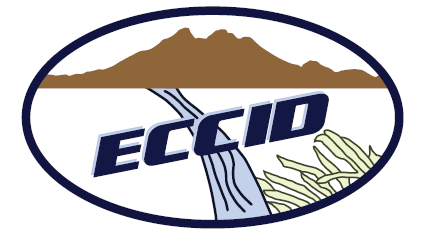 East Contra Costa Irrigation DistrictBrentwood, CA, United States   Full TimeCompensation: $26.52/hour - $32.24/hourDistrict Services AssistantOpens on Tuesday, November 8, 2022Remains open until position filled.East Contra Costa Irrigation District is seeking a highly motivated individual to join our team as a District Services Assistant in Brentwood, CA. You will perform a wide variety of routine general clerical, accounting practices and human resource duties. This is a part time position.  Salary: Level I: $26.52/hour (Level varies based on experience)Other Benefits Include: Medical, Dental, Vision, Life Insurance, CalPERSEssential Duties and Responsibilities:Tracking and posting accounts payables and receivables; may prepare payroll for processing; may assist in the budget process; calculate water billing; and other varieties of accounting practices.Perform human resource duties such as recruitment selection, compensation, benefit administration and Workers’ Compensation.Type, word process and proofreads a wide variety of reports, letters, memoranda, correspondence, resolutions, and other documents; types from rough draft or verbal instruction; independently composes correspondence and reports related to assigned area of responsibility.May provide staff support to committees or commissions including preparing agendas, packets, and related materials; prepares and coordinates publications, postings and distribution of legal notices for public meetings and hearings.Performs a full range of secretarial and administrative duties in support of management staff.Entry level QuickBooks Pro knowledge with basic knowledge of accounting principlesPreferred qualifications/experience include:Past experience,preferred but not required, of increasingly responsible experience in performing administrative duties including but not limited to a variety of human resources or accounting support work.Any combination of education and experience which would likely provide the necessary knowledge, skills and abilities is qualifying.ADDITIONAL APPLICATION INSTRUCTIONSFinal filing date: Posting will remain open until position is filled. Send resume to dshaffer@eccid.org, complete application on our website at www.eccid.org or call 925-634-3544 for general information.